浙江工商大学食品与生物工程学院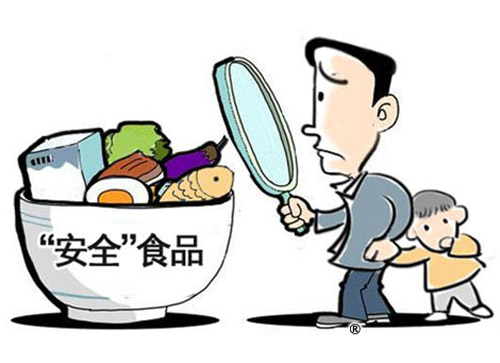 卷首语默默成长人应该学植物，没有欣赏也默默成长；没有人关注的悬崖雪莲，酷寒稀氧中成长，没有人仰望的深山松柏，孤独落寞中挺拔，没有人欣赏的山坳野花，形只影单中独芳。现时的嘲笑质疑，甚至遍体鳞伤都无妨；选择人生会有徘徊，默默奋斗会有孤独，孤独是孤单者的号角，落寞是寂寞者的笙箫。只要你有信念，只要你不彷徨，只要你足够坚强，只要你坚持成长，是雄鹰终会翱翔，是劲松终会成为栋梁，鲜花会为你盛开，成功会向你靠近，掌声会为你响起，荣誉会向你走扑来，尽心尽力默默成长，持之以恒坚持奋斗，时代会因为有你而精彩！实习通讯稿	张佳丽    3实习通讯稿	王丽娜    3实习感受	楼鲁琳    4通讯稿	谢维维    5实习感想	邓爽妮    6实习通讯	胡吉仁    7实习通讯稿	周潇燚    8通讯稿	刘楚    9实习总结通讯稿	朱静    9实习通讯稿	 虞文杰   10毕业实习通讯稿	汤张朦   11实习通讯	朱欢智   12实习通讯稿	王璐璐   12通讯稿	吴正路   13实习感受	胡纳   14实习通讯	洪晨露   15实习通讯稿	斯芳珍   16毕业实习通讯稿二	徐文君   16实习通讯稿	谭红霞   17实习通讯稿	罗梦   18实习通讯	邹狄芳   19实习通讯稿	任惠利   19实习通讯稿	徐冰雅   20通讯稿	陈烨   21通讯稿	沈成豪   22实习通讯稿	赵金丽   23实习通讯	史丹丹   24通讯稿	冯轶群   24实习通讯稿	王玉仙   25实习通讯	郑秀秀   26实习通讯稿	周秋霞   27实习通讯稿	李楠   27实习通讯稿	陆莹琪   28实习通讯稿	潘嘉慧   29实习通讯稿	陈强   30实习通讯稿张佳丽  1510090101    在写这份实习总结时，我的毕业实习刚刚结束。在提笔的瞬间，我仔细的回想起这段珍贵的实习经历，心中有很多的感慨。    我的实习单位是龙游伊利乳业有限责任公司。其实我们这次算不上是真正意义上的实习，因为我只去了企业仅仅一个月。第一天我参观了伊利企业，感受企业文化氛围、参观液态奶生产线和文化长廊，亲眼目睹牛奶生产加工世界一流的生产技术，现代化的生产工艺，体会先进的管理理念和深厚的企业文化，领略世界顶级的牛奶生产技术和工艺。第二天，上午由人力资源部的招聘人员为我们讲解了企业的用人制度，让我们能够更科学合理的规划自己的职业发展方向。下午，由何经理向我们分享了他的奋斗之路，如何由一个刚刚毕业的大学生，通过在这短短的几年只内，竞升为部门经理，让我们看到了一个成功人事背后的艰辛。然后根据自己的亲身经历给了我们了很多建议。他的建议对我的触动很大，也让我思考了很多，原来很多我们平常不太重视，容易忽视的东西，往往就是成功的关键所在。之后，参与乳品检测。只有短短一个月，但是我收获很大。这点让我们都感到非常的欣慰。在这宝贵的时间里我们学到了许多书本以外的知识，让我们受益非浅。不仅丰富并实践了大学的理论知识，同时也深感自己知识面的匮乏，使我坚定了要积极学习的信念。实习通讯稿王丽娜 1510090102    本次实习很荣幸进入浙江塔牌绍兴酒有限公司。对于第一次在黄酒酿造工相关工作岗位的我来说，还没有足够的社会经验。    经过这一个月的黄酒的酿造工作及相关理化及微生物指标的检测工作岗位实习，丰富了我所学到的理论知识，能逐渐将理论与实践相结合的考虑问题，同时也了解到如何处理人际关系。在实习过程中单位实习安排的老师作为我们的实习指导人员。张老师是一位非常和蔼可亲的人，他从事的黄酒酿造工相关工作岗位领域已有二十多年的经验，并且亲切的与我们交谈关于实习工作中有可能碰到的问题，带领着我们认识单位中的其他工作人员，让我们虚心的向这些辛勤地在黄酒酿造工相关工作岗位上工作的前辈学习，在遇到不懂得问题能积极的向前辈指教。通过黄酒酿造相关工作岗位实习，使我了解到，以后在黄酒酿造工相关工作的特点、性质。学习体验黄酒酿造工相关岗位工作的实际情况，学习与积累工作经验，为以后走上从事食品相关行业奠定基础。至少使我意识到考虑问题要全面，就如在检测中碰到不理想的数据，不要着急删除这些不合理的数据，而应尝试综合分析，除了在检测中可能出现的问题外，是否能想到可以从生产的工艺流程中考虑，例如酿酒过程中发酵是否完全、室内温度是否合理等可能影响黄酒质量的因素。实习感受楼鲁琳 1510090103    第一次参加实习，我明白了学生实习是引导我们学生走出校门，走向社会，接触社会，了解社会，投身到社会的良好形式；是培养锻炼才干的好渠道；是提升思想，修身养性，树立服务社会的思想的有效途径。通过参加实习，有助于我们在校中学生更新观念，吸收新的思想与知识。近1个月的实习，一晃而过，却让我从中领悟到了很多的东西，而这些东西将让我终生受用。这次实习加深了我与社会各阶层人的感情，拉近了我与社会的距离，也让自己在社会实践中开拓了视野，增长了才干，进一步明确了我们青年学生的成材之路与肩负的历史使命。社会才是学习和受教育的大课堂，在那片广阔的天地里，我们的人生价值得到了体现，为将来更加激烈的竞争打下了更为坚实的基础。    在这次实践中,让我很有感触的一点就人际交往方面, 大家都知道社会上人际交往非常复杂,但是具体多么复杂, 我想也很难说清楚,只有经历了才能了解.才能有深刻的感受,大家为了工作走到一起, 每一个人都有自己的思想和个性，要跟他们处理好关系得需要许多技巧,就看你怎么把握了。通讯稿谢维维 1510090104    回顾这一个个月的实习工作，感触很深，收获颇丰。这一个月在领导和同事们的悉心关怀和指导下，通过我自身的不懈努力，我学到了人生难得的经验和社会见识。始终把学习作为获得新知、掌握方法、提高能力、解决问题的一条重要途径和方法，切实做到用理论武装头脑、指导实践、推动工作。思想上积极进取，积极的把自己现有的知识用于社会实践中，在实践中也才能检验知识的有用性。所以在这一个月的实习工作中给我最大的感触就是我们在学校学到了很多的理论知识，但很少用于社会实践中，这样理论和实践就大大的脱节了，以至于在以后的学习和生活中找不到方向。同时在工作中不断的学习也是弥补自己的不足的有效方式。社会在变化，人也在变化，所以你一天不学习，你就会落后。    在各项工作中我都本着认真负责的态度去对待每项工作。虽然开始由于经验不足和认识不够，觉得在工厂实习找不到事情做，不能得到锻炼的目的，但我迅速从自身出发寻找原因，和同事交流，认识到自己的不足，以至于迅速的转变自己的角色。为使自己尽快熟悉工作，进入角色，我一方面抓紧时间查看相关资料，熟悉自己的工作职责。    刚步入工作岗位我难以适应角色的转变，不能发现问题，从而解决问题，认为没有多少事情可以做，我就有一点失望，开始的热情有点消退，完全找不到方向。但我还是尽量保持当初的那份热情，想干有用的事的态度，不断的做好一些杂事，同时也勇于协助同事做好各项工作，慢慢的就找到了自己的角色，明白自己该干什么，这就是一个热情的问题，只要我保持极大的热情，相信自己一定会得到认可，没有不会做，没有做不好，只有你愿不愿意做。    这次亲身的体验让我有了深刻感触，这不仅是一次实习，还是一次人生经历，是一生宝贵的财富。实习感想邓爽妮  1510090105    经过一段实习，接触和学习到了很多有关分子生物学实验的方法、仪器的使用、技术，而且对分子生物学实验有一个大致的了解，学习到很多以前没有接触过的知识。 这几天来做的不足的地方有： 1.预习不够充分。只是浏览了实验报告上的原理、操作等内容，并没有深入了解每一个步骤的操作会对实验有什么的作用和影响。实验失败了，不能自主找到原因。 2.实验操作过程不够细心。实验要求十分细心，严谨和专注。实验中很多细小的地方还是没有很好的注意到。 3.遇到不懂的没有及时发问。实验就是一个让我们实操的过程，一边操作一边巩固书本上的知识。过程中，遇到不明白的地方应该及时问别人活着自己翻阅资料，力求把实验弄透彻。 但是我还是有很多收获的： 1.对分子生物学实验有了了解。例如实验的基本的流程和操作，常用的方法等基础知识已经有了一定了解，对以后的实验会有一定的帮助。 2.最基本的移液枪、离心机、涡旋器等的使用还有实验中的PCR仪、电泳等有一定的认。 3.学会了严谨和细心。实验所用的材料都是比较昂贵的，而且实验只要一步错了，就得重做。所以需要非常严谨。不仅仅是分子生物学实验，其他实验也要求，所以培养这个有点对以后的实验非常有好处。 4.学会了坚持。很多次因为实验做的时间很长，大家都会很累，但是，还是要坚持，一点点累都受不了是不能把实验做好的。开始慢慢了解到做科研的人员的辛酸，长时间整天呆在实验室做实验，这需要很大的毅力。 把握实验机会，让自己学得更多。实验过程中，只要有实操的机会，我都会去操作。因为说和做是不一样的。而且在操作中能加深巩固知识和学得更加深入。 实习通讯胡吉仁  1510090106    实习已经告一段落，在质监局实习中通过对食品生产流通等详细了解和认识，加之与书本知识的联系学习使得我对大学所学专业知识有了进一步的学习和巩固。学习不止是“学”，“习”和“悟”也是必要的环节。    首先：作为学生，自主实习是学生对专业知识的进一步巩固和认识。也是我们顺利融入社会化大生产的一项有利保障。因为学生自古以来都是以学为本，社会实践的机会机会相对较少。而社会对大学生的要求即使社会实践，社会生产经验都具备的员工。因此，对于我们来讲，动手能力是我们能成功就业的关键。同时自主实习，也是对我们协作能力，处理同学关系的一次锻炼。大学作为一个“熔炉”，为我们提供了许多培养社会经验的机会，但是相对于社会生产关系而言，我们却知之甚少。而生产关系的认识又是我们事业发展不得忽视的。            因此，适当处理协作关系是我们能够开展事业的关键。其次：对于学校而言，学校作为社会人才的培养单位，有义务和责任为学生提供学习和实践的条件。实习作为学校人才培养的重要环节之一，是学校建立学生-社会-学校三线一体的一个重要举措。大学给我们将来工作学习提供了实践的舞台，因此我们才能为将来顺利进入社会做好准备。再次：对于公司企业，实践是一种对用人单位和学生都有益的人力资源制度安排。对于拥有具有生产实践经验的员工而言，是企业发展储备人力资源的措施。任用具有实践经验的员工可以降低公司和企业的经营成本。因此大范围的选择人才，培养和锻炼具有实践经验的大学生，是为迎合社会需求的重要举措，也是作为用人单位的公关手段。让更多的社会成员（如实习生）了解用人单位的文化和理念，从而增强社会对该组织的认同感并赢得声誉。    生产实习持续了一个月左右，实习进行了五部分：小作坊质量管控，菜市场农残留检测，食品企业生产车间的设计要求等。每个部分都是我专业知识的进一步概述，因此对于此次生产实习，我受益颇丰。感谢老师的谆谆教诲！ 实习通讯稿周潇燚  1510090107    今天为了加深对农业技术和大棚蔬菜种植的了解，我来到了杨渡种植中心。种植中心工作人员友好地接待了我，并热情地为我介绍相关知识。我们听取了专业技术人员对这些农产品的培育、种植和产销情况介绍，并进行了深入讨论和交流。通过此次参观我看到了杨渡种植中心蔬菜品种和种植模式的现状、未来的发展趋势及其潜在的市场优势，也深刻体会到了中国新农村的巨大变化，增长了见识,开阔了视野，增强了信心。    我们实习就是为了适应社会做铺垫，为以后的工作打基础。学会实践与理论结合。实习是理论联系实际应用和巩固所学专业知识的一项重要环节，是培养我们能力和技能的一个重要手段。通过实习，我们可以更广泛的直接接触社会，了解社会需要，加深对社会的认识，增强对社会的适应性，将自己融合到社会中去，培养自己的实践能力，缩短我们从一名大学生到一名工作人员之间的思想与业务距离，为我们毕业后社会角色的转变打下基础。实习也是为了帮助我们对所学知识的感性认识，为学习专业课程专业基础课程打好基础。在这次实习期间达到了预定的目的，大量的食品专业知识与社会知识相结合，既巩固了专业知识，又学会了社会知识，对我们不久的就业很有帮助。通过这次实习，对食品岗位有了一个深层次的认识。我找到了自己专业知识的漏洞，对好多基础性的知识不是很肯定，需要重新回顾、学习。对食品岗位人员要求的耐心、细致有了切实的体会，对于自己浮躁的心里也需要调整，把心态整理好，对自己有正确的认识与评价才能清楚自己适合什么样的工作，明白自己需要努力的方向。学会了人与人沟通需要一定的技巧。这次实习为我们步入社会奠下了基础，为我们就业找工作指明了方向。最后我们最重要最核心最应该做好的还是学习，学习好书本上的知识，才能将其运用到现实。实习指导老师在学习工作中对我的讲话深刻到位，为我们的大学生活树立正确目标！通讯稿刘楚 1510090108    2017年1月3日早上，我怀着一颗忐忑的心来到浙江省食品药品监督管理局来咨询实习的事情！经过前期的上网查询，我已经熟悉了省食品药品监督管理局地址及其内设机构。虽然之前已经通过电话和杨老师联系过，但是能不能留下来实习还是个迷。我带着简历来到了受理大厅，经过一些程序，我见到了单位的领导杨老师，跟他说明了来意。杨主任询问了我的一些基本情况，并告诉我留在这边实习的一些要求，他简单的交代了几句便同意我留下一个月毕业实习了。之后，金老师给我安排电脑，办公桌以及需要的办公文件，就这样，我带着紧张兴奋的心情开始了我为期一个月的毕业实习旅程。我实习的具体地点是浙江省衢州市龙游市场监督管理局地址在龙游县。带我实习的金老师，她特别友好的向我介绍了单位的内设机构和各个科室的主要职责，让我大致对单位情况有个初步了解。同时，我重点熟悉了下我们受理大厅的一些主要工作。接着开始慢慢的着手工作，对单位的情况有了大致的概念，这无疑是我在单位顺利开展我的毕业实习的基本前提。我将认真诚恳地对待这一个月的毕业实习，这是我开始走上社会的第一步，我要踏好这关键的一步，尽可能多地学点东西，为将来正式走上工作岗位打好坚实的基础。通过这次社会的实践，我学会了自立，懂得了团队在工作中的作用，为以后的工作和学习提供了宝贵的经验和教训，我会依次为起点，以后更加勤奋学习，锻炼自己的各方面的能力，努力提高自己的综合实力！还有，我要特别感谢在实习期间，每位老师的指导以及帮助！能够顺利完成这次实习，离不开老师的帮忙！实习总结通讯稿朱静 1210500109    学校与职场、学习与工作、学生与员工之间存在着巨大的差异。实习使我开始了职业化角色的转变，提高自己，使自己能够适应社会、工作的需要。实习让我接触到真实的职场。有了实习的经验，以后我毕业工作时就可以更快、更好地融入新的环境，完成学生向职场人士的转换。在实习中，我总结了几点主要不足：缺乏工作经验，专业课知识的欠缺、动手能力不足，动手能力失分欠缺，且不能很好的分清问题的主次;工作态度仍然不够积极;理知识依然欠缺。针对这些，我将继续努力，多加锻炼，将其改正。我也知道这不是一天两能够学会的，不过我坚信我能做到这一点。从实习我明白了在以后的学习中我们应该学什么，应该怎么学，为我们专业课的学习打下了良好的基础；看到了自己专业学习不够专的缺点，但也看到我们知识全面的优点，我们应该更加广泛地学习各方面自己的知识，同时也要突出自己某一方面别的专业所没有的优势。“纸上得来终觉浅，绝知此事要躬行”，实习找到了理论与实践的最佳结合点。通过实践所学的专业理论知识得到巩固和提高。就是紧密结合自身专业特色，在实践中检验自己的知识和水平。通过实践，原来理论上模糊和印象不深的得到了巩固，原先理论上欠缺的在实践环节中得到补偿，加深了对基本原理的理解和消化。实习通讯稿虞文杰  1510090110    通过实习，我明白了做人要脚踏实地，走向成功没有捷径，只有勤勤恳恳地做好自己的本职，才能有更大的成功。也许大学生从象牙塔中走出来，自以为满腹经纶，才华横溢。可是除了书本知识，我们却没有一点实践经验。做工作不能仅仅是纸上谈兵，更重要的是脚踏实地地工作。在自己还没积累足够地知识和经验去应付工作之前，不要好高骛远，指望提出大规模地改革，赢得领导的赞赏，以前在学校的时候，有时候偷懒或者身体不适，就会请假或者逃课，老师也会很理解很包容我们这群 他眼里的“没长大的孩子” 。但是现在开始上班，同事中没有人再会把我们当成孩子，也不会像老师那样宠溺和包容我们。该怎么样就是怎么样，一定要按照规章制度去执行，不管是谁，迟到都是会受到领导的批评。所以每天早上都不敢偷懒，准时起床去上班，有时候为了不迟到，不吃早饭都是常态。晚上的话一般都是11点多才下班，所以到家都基本要12点才可以睡觉，第二天如果有上班也要早点起床，为了给大家留下好的印象，我都要提早去咖啡厅，把咖啡厅清扫一下，把玻璃和桌子的台面都擦干净，还要把昨天晚上没有洗的餐盘洗干净晾干放好，然后盘点一下一些常用消耗品的剩余量，如果不够要及时汇报给经理。虽然都是一些微不足道的小事情，但是也算是给咖啡厅做出的一些贡献。 第二周实习快结束了，我相信下个星期我能做得更好，每天进步一点点。毕业实习通讯稿汤张朦 1510090111    浙江省质检院/方圆检测集团主要承担政府委托的各类产品质量监督检验、工业产品生产许可证检验、食品及食品相关产品QS检验；企业委托的国内强制性和自愿性产品认证检验，国际认证检验；社会各界委托的第三方检测，仲裁检验，质量鉴定，贸易验货；以及各类检测相关技术服务和人员培训等。浙江省质检院/方圆检测集团按照ISO/IEC 17025国际标准建立和运行管理体系，严格遵循“公正守则、优质高效、科学创新、铸就一流”的质量方针，凭借一流的人才、一流的装备、一流的管理和一流的服务，切实履行质检技术机构的社会职能，为政府监管提供技术支撑，为经济建设提供技术服务，为社会安全提供技术保障。浙江省质检院/方圆检测集团下设七个职能部门、十二个检测部门和一个质量鉴定部；十二个检测部门包括食品检测部、建材检测部、机电检测部、化学检测部、车辆轻工检测部、包装纸张检测部、皮革制品检测部、黄金珠宝检测部、纺织染化检测部、智能安防检测部、金属制品检测部和低压电器检测部。在实习期间我对方圆检测中心又有了新的认识，不断地有新的实习生加入，与不同学校的实习生相互交流学习，也是我的一大新的收获。实习通讯朱欢智  1510090112    短短一个月的实习已接近尾声，回顾过来，激动之余，诸多感慨！实习是一个初步接触社会，认识社会，逐步进入职场的过程。对于我们这些即将毕业的在校生来说，是一个很好的学习途径。在这个过程中，我们一定要虚心学习，多听，多看，多想，多做，毕竟我们刚出茅庐，懂得不多。临海市市场监督局杜桥分局给了我这么好的一个学习平台，让我了解了不同的消费者调解工作内容。这得之不易的学习资源，我得充分利用，好好学习。工作，其实难度并不大。在这么一个行政部门工作，没有执法权的我只是看着他们处理工作，了解相关工作，并在闲暇之余学习相关法律法规。该工作场所，都是高素质的公关人员，氛围融洽，相处和谐。在实践的这段时间内，很多都是在学校里无法感受到的。学校里也许有老师明确分配每日任务，但在这里，完全靠自觉。但是我在这里耳濡目染，学到更多，也是更受用的，是对工作的一种态度，责任心和信念。当然，给我最大的感悟是：管理食品安全问题很重要。就像老师说的一样，卫生检验是食品的“眼睛”，它关系着广大消费群众的生命安全。作为食安专业的学生，必须理论和实际结合，熟悉相关法律法规，考上公务员，成为食药监的一员是最佳选择。所以，在以后的学习工作中，我会更加严格要求自己，加强理论知识，尤其是法律相关知识，并且虚心向他人学习，切实提高自己的实践能力。为了更好的适应社会，我会更加努力地提升自己的方方面面。实习通讯稿                        王璐璐  1510090113    我来到天台县食品药品监督管理局开始了为期二十多天的实习工作。实习期间的每一天我都非常珍惜，因为在老师的带领下，在实际的实践过程中总能学到课堂以外的新内容，是对我专业学习的一大补充，也为我将来真正的工作起到了重要作用。实习期间了解了餐饮服务许可证的具体办理条件和要求后，我明确了办理该证需要的材料有房产证，经营场所布局图等材料。其后我与同事到申请餐馆进行审查、指导，主要对餐馆选址是否远离污染源，场所布局、设置、分隔及面积安排是否合理等10项要求进行了审核。最后对餐馆老板提交的材料进行了初审并上交区局等待进一步审核。    而对于执法工而言，它也不仅仅是对照检查标准机械的生搬硬套，而是一项需要耐心和细致的工作。对于这次实习最重要的人觉得首先是明确岗位职责，做好自己的事情，摆正工作中的角色。我作为一名普通的实习生，在日常工作中，无论跟着师傅学习，还是以诚而有信的道德与别人交往，都会使自己不断受益。有了这样的一个 基础，才会在工作之外，有一个让自己更加优秀的基础。要做正确的事，用正确的态度做事，用正确的方法做事。蛮干不是做好事情的方法，用最见解的方式解决最大的问题，才是应该要面对的。做事情之前，拿出明确的解决办法，用最短的时间创造出最大价值，为工作单位创造价值的同时，也就是实现了自己的价值。通讯稿吴正路 1510090114今年暑假，为了更深入的了解我所学的专业、更实际的运用我所拥有的知识，我来到了宁波市北仑区食品药品监察大队实习，以一个实习生的身份去体验一个食品安全执法工作者的日常工作。食品药品监察大队属于食品药品监督所，是北仑区食品药品监督管理局的一部分，而我所在的小港中队则是这一部分中的一个分支。而我，作为一个实习生，则将成为这片森林中新的绿色力量，在未来的四周时间内，熟悉了解食品行业的执法工作。食品药品监察大队的工作可以总结为四个字：监督管理。我们的主要工作包括对辖区内的餐饮服务单位的日常性监督管理工作，违法行为的查处工作，以及餐饮单位和从业人员的发证、考核、监督工作。通过经常性的外出执法，我了解到了监察大队的日常工作，也了解到对辖区内的餐饮服务单位进行审查和监督包括很多方面，包括对其从业人员持证和着装要求、卫生坏境是否达标等。对于已颁发《餐饮服务许可证》的餐饮单位，我们将开具《监督意见书》，并根据《监督意见书》上列举的条目，向餐饮单位指出他们没有合格的地方，并给出专业的意见。另外，我们还对辖区内的食品进行常规抽检，主要是针对上级部门的要求，我们进行抽检后送至宁波市产品质量监督检验局，几个工作日后检验局会给我们检验报告，我们判断是否合格。实习感受胡纳 1510090115  在实习第一天，我实习的单位是临海市食品药品监督管理局。眼看着我的大学生活已经接近了尾声。但是我对于自己能否良好的适应这个复杂多变的社会，能否将平时在课本上学习到的理论知识和实际的工作很好的结合，心里始终存在着疑虑。怀着忐忑不安的心情我来到了我将要实习的地方开始了我的实习之旅。该单位是主要负责食品方面的检测，并且在做一些药品的认证，包括理化、微生物、大型仪器的检测。经过这次在食品药品监督管理局为期一个多月的实习，作为一名食品药品检测员，我从中学到许多关于食品药品监察检测的知识，同时在其他各领域的知识面也得以扩展，包括为人处事，专业学识，从中为自己积累了一定的社会经验，受益匪浅。作为极少到社会上去工作的学生来说，对社会的了解以及对工作单位各方面情况的了解都是甚少陌生的。一开始对于各项的规章制度和主要检测项目，我甚为陌生。所以一开始我从这方面开始着手，初步了解这个单位。在理化方面，经常进行检测的是铝、二氧化硫、酒精度以及皂化值。大型微生物则是经常针对农残、色素以及添加剂进行检测，常用仪器是高效液相色谱、气相色谱、原子吸收光谱等。基本步骤是按照国标、农标和行标进行。同时，该单位还在进行药品检测的认证。“三人行，必有我师”，我跟随着科室里的老师学习。我学会了自立，懂得了团队在工作中的作用，为以后的工作和学习提供了宝贵的经验和教训，我会依次为起点，以后更加勤奋学习，锻炼自己的各方面的能力，努力提高自己的综合实力！实习通讯洪晨露 1510090116    十年树木，百年树人。做为一名即将毕业的大学生，我于2016年7月18日至2016年7月19日在瑞安市疾病预防控制中心参加实习。这是我正式与社会沟通的第一步，通过为期一个多月的实习，自己有了很大的收获。这次有机会能够到瑞安市疾病预防控制中心实习，我感到很庆幸。 通过这一个月的实习，我对瑞安市疾病预防控制中心所从事的具体工作有了较为清晰地理解。接触到了真正的监测仪器、设备，并到学校、工厂进行监测，真正从课本中走到了现实中，从抽象的理论回到了多彩的实际生活，从实践中的感性认识上升到了更深刻的理性认识。    在实习过后，我发现在校学生往往重视理论课的学习，而忽视实际动手操作能力的培养，在学校总以为自己学的不错，一旦接触到实际，才发现自己的能力是远远没有达到工作的要求的，实际的工作远比想象中的要细致得多复杂得多，这时才真正领悟到“活到老学到老”的含义。实际的工作能力是书本上没有办法教授给我们的，必须要通过实际工作来积累与强化。所以我觉得学校应加强各种实验课，实践课，增强学生的实际操作能力和勇于创新的能力，让学生在实践中学会创新。此次实习是我们从学校走向社会的一个过渡，它为我们顺利的走出校园，走向社会为国家、为人民更好服务做好了准备。实习通讯稿斯芳珍  1510090117今天感觉有件事还是挺有意思的，之前对针对G20进行抽检有两家苏溪镇企业的小米糕菌落总数超标，其检测结果菌落结果分别为11000cfu/g,24000cfu/g一家企业对抽样过程提出异议，并上交了申诉书。据了解这两家的小米糕的生产工艺及保存方法均相同，采用的原料主要是有蛋清，储藏温度为1~5℃，产品经加工后也是立即将成品放入冷库中，食用方法均需加热5~8分钟。据当事人陈述采样时并未采取冷藏设备。科室经商讨认为确实不能排除该方面的原因，尤其是加入蛋清时可能会引入一些微生物，若采样时采取常温产品的采样方法，再运输的过程确实会导致细菌的迅速繁殖，由于对于微生物超标及超过保质期的食品不可提出复检，因此决定公平起见对两家企业均采取重新抽样，重检的决策。然而此次事件确实反应目前执法部门行事过于形式化，并未真正按照规定的流程去办事，科长说以前在所里时对食品企业的管理相当严格，基本每月都会对所有的食品企业进行一次检查，采样严格按照系统采样方法，记录样品的批次号，并对采样过程拍照，要求鸡蛋必须清洗后才能进入车间，防止引入微生物，要求食品企业将食品中所有添加剂罗列上报，并进行现场的检查，而现场的执法部门草草了事，执法不严，给管理层也带来带来了更多的工作量。因此，此列事件也是对基层管理，上级管理带来了很多的反思。毕业实习通讯稿二徐文君  1510090118时光荏苒，不知不觉为期一个月的实习将要进入尾声。在这里，不管有过欢乐，还是有过泪水，这都是一份珍贵的回忆。还记得刚来那会，因为从没做过服务员的工作，适应不了，每天的体力都跟不上，一天下来觉得累得不行了。后来老师就让我各个岗位上都体验一番，顺便让我多学点东西。我很感谢我的老师对我的照顾。   在不断学习各个岗位的过程中，让我真正的认识到做任何事都不能掉以轻心，不能心浮气躁，只有脚踏实地的做才能越做越好。其实生活、工作、学习三者之间有一个共同点，就是都需要一个良好的气氛：需要微笑，需要人与人之间的宽容与包涵。经过这一个月的实习，让我明白了付出是有回报的，付出是需要勇气和毅力的。我们要主动适应环境，熟悉周围的人和物，而不是环境来适应我们。生活是很艰辛的，每一份所得都要付出双倍甚至更多，除了能力、吃苦耐劳，还要有机遇。我们应该放下轻狂及娇宠，不要期望太高，要一步一步地去完成，要有一颗平常心，乐观的去面对社会里遇到的不如意和挫折，正确的估价自己，给自己一个正确的定位，学会珍惜每一次来之不易的机会，常怀一颗感恩的心，乐观的心。     对于这次实习最重要的我觉得首先是明确岗位职责，作好自己的事情，摆正工作中的角色。我作为一名普通的学员，在日常工作中，无论是跟着师傅们学习，还是以诚而有信的道德与别人交往，都会使自己不断受益。有了这样的一个基础，才会在工作之外，有一个让自己更加优秀的基础。实习通讯稿谭红霞  1510090119我实习的单位是市场监督管理局，有幸参加了局召开了食品药品安全工作研讨会，由局长及法规科、市场科、生产科、流通科、餐饮科、稽查大队、食安科等负责人参加会议。食品安全关乎民生，会议就《政府关于进一步加强食品药品安全工作的意见》起草，“三大一严”专项行动部署落实，以及浙江省食品安全城市和省级农产品质量安全示范县创建工作征求了意见。与会各人纷纷建言献策，结合实际监管工作对《意见》草稿的背景依据、职责划分、工作衔接、财政保障以及督查考评等内容，对“三大一严”和两个创建的方案起草、责任落实和具体业务工作落实等内容提出了意见建议。最后，局长提出了几点要求。第一《意见》要有规划方向性，为今后几年我区食品药品安全工作指明方向，提供政策依据和指导。第二“三大一严”工作。大抽查要侧重生产领域，尤其是销往杭州的地产食品；大排查要落实镇、街属地责任；大整治要根据整治内容由镇街或者职能部门分级牵头开展；严打击要有针对性，查处重点食品违法违规行为。第三创建工作要提高标准，尤其是省食品安全城市创建，有国家标准的要就高不就低，为下步申报国家级食品安全城市做准备。通过会议，了解了食品工作的落实情况，也知道了食品的重要性和复杂性。实习通讯稿罗梦  1510090120作为大学生涯的最后一课，实习不仅重要更有其独特性。毕业后，我们又将迎来新的身份，新的起点和新的挑战。在实习中不断锻炼自己，增加一些实践经验，虚心学习一些实用知识，不断学习，反复推敲，从积累自己的一些实用经验，让我慢慢褪去学生时期的浮躁与稚嫩，真正地接触这个社会，渐渐地融入这个社会，实现我迈向社会独立成长的第一步。站在这个时间点倒回去看，这一个月左右的实习经历教会了我许许多多的东西，无论是对我以后的职业生涯还是对于我的人生来说，都是有益的。食药监的老师们和领导们对我也是相当照顾，让我很快融入其中，让我知道食药监的重要职责：本市食品、药品、保健食品和化妆品安全监督的作用，因此作为实验人员必须做到公正严谨。在工作中，我们不能放弃自己的原则，要坚持做自己，端正做人，专心做事。在工作中，我学会了独立工作与相互配合同时进行的工作方式。实习即将结束，说心里话有点不舍。尽管本次实习接触到的只是食药监工作的一小部门，但依然让我学到了许多知识和经验，这些都是无法从书本上得到的。相信我会以更好的心态进入下一个角色。在此很感谢姚老师和陈老师在实习中给予我的帮助和支持，也很感谢顾老师给予我的肯定，同时也很感谢浙江工商大学给我的这次机会。实习通讯邹狄芳  1510090121经过一段时间的前期联系，我终于如愿在慈溪食品药品检验检测中心实习了。带着紧张兴奋的心情我开始了我的实习旅程。我的实习具体地点是检测中心的五楼实验室，这里一共有3位实验员。在实习的过程中，我首先对实习单位做了了解，临安质量计量检测中心的服务项目为：为量值准确提供检定测试，并保证产品质量提供检验保障，为技术监督提供信息与服务。计量标准、计量器具的强制检定，法定计量仲裁、技术咨询、服务、培训、产品质量监督检验、仲裁检验与鉴定、生产许可证检验。临安质量计量检测中心为临安食品的安全无毒提供了保证。刚进实验室，实验员首先带我参观了实验室，实验室可分为：更衣室、贮藏室、理化实验室、微生物实验室等。同时实验室配备各种仪器，比如原子荧光光度计、液相、气相、酸度计、白度计、真空干燥箱、电热恒温鼓风干燥箱、高压蒸汽灭菌锅等等。高精度的仪器保证了数据的精确。实习的初级阶段，我的工作主要是熟悉实验室规则，熟悉仪器，掌握各种仪器的使用，了解国标，并辅助各位实验人员完成工作。有了这样的一次实习机会，我才有机会去面对着专业性人员，听到他们专业性的讲解，这些都有助于我对知识的理解以及与实践相联系，对我以后的工作帮助很大。这次实习是在学习课程的基础上所进行的实践环节，也就是为了以后更有效的深入了解这个行业运作，通过到实验室的观摩和操作，我进一步巩固加深课堂所学习的理论知识，将理论和实践的认识结合在一起，使我对豆制品、坚果类、膨化食品等检测有了深刻的了解。在实习的过程中，我也发现自己有很多不足，望今后能够好好努力。实习通讯稿任惠利 1510090122这次的实习，我觉得自己在这期间的收获还是很大的。作为一名一直生活在单纯的大学校园的我，这次暑假的实习无疑成为我踏入社会前的一个平台，为我今后踏入社会奠定了基础。在实习中，我看到了伊利企业的发展成果，学习到了优秀企业所必须具备的素质。经过这段日子的实习，我深切的体会到了在校时的想法和现实的反差，认识到了在学校学习的必要性。首先，我觉得在学校和单位的很大一个不同就是进入社会以后必须要有很强的责任心。在工作岗位上，我们必须要有强烈的责任感，要对自己的岗位负责，要对自己办理的业务负责。其次，我觉得工作后每个人都必须要坚守自己的职业道德和努力提高自己的职业素养，认真做好自己的岗位工作，奉献予社会。再次，在社会交往上，我承认自己的社交能力远远达不到社会的要求，自己在学校学的那些待人处事的方式已经有点落后。学校远比社会，在学校，我们心理上比较单纯，接触的都是自己的老师和同学，都比较熟悉，也不会有太多的顾忌。而进入社会就大不同了，大千社会，各色人等，说话做事必须小心谨慎。凡是必须把握个度，做事一定要讲求一定的灵活性。最后，我觉得到了实际工作中以后，我们要结合实际运用自己在校时所学的理论知识和实际操作技能，更好地发挥自己的能力。实习通讯稿徐冰雅  1510090123   上个学期的放假期间，我根据学校实习老师的指导，找到了兰溪市食品药品检验检测中心，进行了毕业实习。这次实习的机会很难得，也是我第一次来到与自己所学专业相关的单位进行毕业实习，我觉得非常荣幸，同时也很紧张。实习对我来说是一个锻炼的好机会，它也将全面检查我各个方面的能力，也检验我能否将所学的理论知识应用到实践中去。    初初来到兰溪市食品药品检验检测中心时，感觉还是很陌生的，但是由于领导和老师同事们对我的关心与照顾，我也很快便融入到了实习的工作生活当中，所以我很感谢单位里的领导和老师们。很快的，实习已经过了两周，在这两个星期里也有不少的收获，通过两个星期的学习实践，使我学到了很多实践知识，各方面都有所提高。    还记得第一天我独自来到兰溪市食品药品检验检测中心报到时，单位带我实习的老师就带我参观了实验室，介绍了各种仪器。跟在老师后面，我有种完全不得要领的感觉，不知道自己能做些什么，老师让我不懂就问，我问了很多问题，老师都一一细心的解释给我听，顿时我觉得自己又学到了很多东西。    由于是刚开始实习，很多工作流程我都还不明白，所以在刚开始的这两个星期，都只是跟在老师的身边，虽然老师不会命令我帮他做些什么事，但我还是会在他需要的时候搭把手，所以，老师会教我很多关于实验的相关知识。总之，在这里学到了很多，也很开心。通讯稿陈烨  1510090124    7月28日，我和同事前往10个乡镇街道进行暗访督查。我们顶着烈日、冒着酷暑，对食品相关行业的每家店铺、厂家、食堂等进行检查，对没有张贴《关于开展聚焦G20峰会食品安全“扫雷攻坚”975行动方案的通告》的商家予以记录并进行张贴。经过这次的亲身经历，发现政府机关处事的严谨认真，再累再热都不能中途放弃。当然，这也得群众的大力支持，当我们一进去店内，没有发现通告时，耐心讲解此次的任务和要求，店家都热情配合我们的工作，也给了我们一丝安慰。随着此次行动的深入推进，10个乡镇街道，尤其玉城辖区内的食品安全水平得到了显著提升，严厉打击了各类食品领域违法犯罪行动，确实保障群众的饮食安全，为G20峰会的顺利召开保驾护航。之后科长又命我对此次行动写一份结果通告传达给各办事处，我发现对于一字一句的斟酌尤其重要，不可出现错误的字眼，其中还附上此次行动的记录情况，希望下属单位进行再次督查整改。    8月11日，我们又前往海山乡进行大规模检查活动，来消除食品安全风险隐患，进一步提升海山乡食品安全水平。检查中，我们对辖区内菜场经营户、超市小店等商户的营业执照是否齐全、环境卫生是否达标、餐饮店卫生许可证的持有情况、卫生设施、环境卫生状况和食品从业人员健康证明、食品的生产日期、保质期、有无过期食品销售情况等进行了全面检查。同时，工作人员还对食品经营者进行《食品安全法》宣传，强化他们的食品安全责任，提高他们的食品安全意识，丰富他们的食品安全知识。    经过这几次的食品安全督查活动，让我深入了解了政府单位对食品安全的重视，也让我从中学习到很多协调督查的知识，让我受益匪浅，十分感谢领导同事对我的教导与帮助。通讯稿沈成豪  1510090125    这次生产实习，通过各种不同工序的学习与操作，对食品企业的生产与管理有了一个比较全方位的了解，获益匪浅。一、具有良好的业务能力是基础。我深切体会到，在工作岗位上，有着良好的业务能力是一种重要的基础能力，而理论学习是业务实践的基础，因此，对于我们这些在校的大学生，掌握好牢固的专业知识就显得尤其重要了。还有一点就是在进行循环重复的工作中，不仅应保持工作的质量及效率，还应具备创新精神。二、进一步接近社会，接近企业。我比较清楚了解公司企业的运转情况，更加明白效益是公司、企业追求的目标；更是公司、企业立足于社会、与他人竞争的本钱。要创造最大的效益，务必降低人力资源、生产成本努力提高其科技含量。三、掌握了一定的管理营运理念。无歧视的基础上，合理地以员工平等条款为基础进行招募、培训、提升人才等，构建一支强而有力的管理队伍，才能保障公司的健康正常运转。四、比较准确了解了当前食品行业的发展现状与食品质量安全状况。现在人们的生活水平不断提高了，对于吃的方面不在只是追求吃得饱就行了，而是关心怎样才能吃得安心与放心，也就是说更多地关心食品的质量与安全。所以如何在食品生产中就能从始至终都能按照严格的卫生规范来加工，和如何在生产中就能控制住这些对人体产生危害的因素，那就可需要我们这班人才的了。食品厂专业实习顺利完成了，但是实习中所见所闻所学所感必将更好地指导我今后人生的发展，非常感谢味珍斋食品有限公司给我提供了这么一个锻炼的平台。总而言之，这次实习不但增强了我的实际动手操作能力，也让我学到了许多实际的工作经验与知识，使我对未来更加充满了信心与勇气。实习通讯稿赵金丽  1510090126时光荏苒，转眼我的大学生活已接近了尾声。大四的生活已经不完全是大学生的生活了，我开始考虑自己能否适应这个复杂多变的社会的需要，平时在课本上学习的理论知识能否跟实际工作很好的结合，心里始终存在疑虑在。因此我怀着忐忑不安的心情来到了浙江福鑫食品有限公司，开始了我的实习生涯。 在半个多月的实习期间，我主要在豆制品的制作和卫生要求方面有很大体会。在产品制作期间，为了防止食品受到污染，为了保证食品的安全可食性，员工们在工作之前都必须要求穿工作服，戴帽子，手套，鞋套并经过消毒车间才能开始一天的工作，只要离开生产车间，再次进入时，也必须要经过消毒车间消毒。食品的生产卫生要求不仅仅是对员工严格，而且对周围环境要求也很严格。每周都必须进行一次卫生检查，每次生产结束之后都要进行彻底的大扫除。近几年来，食品问题越来越突出，并呈现逐步增大的趋势。国家对食品安全问题越来越重视。在实习期间我还认识到要树立大局观念，安全防范意识，同时要不断培养自己的职业素质与职业素养，不断提升技术技能水平，做好工作。到现在实习的日子不长，但它为我踏入社会上了很重要的一课，是我人生当中非常重要的一次经历，我会把这次经历中学到的当成人生的财富，并且好好的运用这笔财富，创造人生更大的财富。  实习通讯史丹丹  1510090127学生在学校学习和教学实习的基础上，为进一步从专业工作实际出发，学生到其就业意向单位进行生产实习。学生的生产实习原则上按照企业的实习要求进行顶岗生产实践训练，，通过生产实习，使学生加深对企业的了解，培养对企业的感情，提高社会适应性，熟练岗位操作能力，帮助学生实现“零距离”上岗。 此次实习虽然时间不是很长，但是实习效果很明显，比如说在实习过程中了解了色谱分析的原理和应用、各种色谱仪的结构和操作、内标法和外标法等等。另外，在实习过程中，老师给我们布置任务，实验器材的准备----取样——样品处理————实验数据的处理——问题的分析，整个过程全部由我们临时组成的团队独立完成，在这个过程中增强了我们的动手能力、团队协作能力和解决问题的能力，这是我们日后走出社会，走到工作岗位上需要的，所以这次实习对我的作用是很大的，是潜移默化的，相信对我日后的道路都是有帮助的，而且真正在学校学习的还是比较基础的，等工作需要用到的知识和技能也是不一样的，所以总结来说就是我们需要的核心能力，也是我们在课本上永远学不到的能力，只有在不断实践的过程中才可以不断进步。通讯稿冯轶群  1510090128时光荏苒，转眼我的大学生活已接近了尾声。但是对于自己能否适应这个复杂多变的社会的需要，平时在课本上学习的理论知识能否跟实际工作很好的结合，心里始终存在疑虑在，怀着忐忑不安的心情我来到方圆检测开始了我的实习。“在大学里学的不是知识而是一种叫自学的能力。”当我真正走上实习岗位时才深刻的体会到这句话的含义，除了单位基本操作外，课本上学的理论用的很少，所以我们不得不以自学尽快掌握新知识，迎接一个一个新的挑战，如果我们只靠在学校中学到的知识肯定是不行的。我们必须工作中勤于动手，不断学习新知识积累经验，没有自学能力的人迟早会被企业和社会淘汰。我最大的感悟就是真诚所至，金石为开。不管多难做，做好自己的那一份，总有一天会有收获，只是时间的问题。但如果你不去做，这一天永远不会像天上掉馅饼那样到来。就像士兵突击中的许三多，从泥巴到尖子只是做与不做的区别。另外，人际关系的处理也很关键，虽说在工作中能力必须有，但如果没有同事的合作与包容，你可能什么都做不了。以前可能是因为电视剧看的太多的原因，我总是感觉职场上充满了明争暗斗，要处事圆滑甚至耍些小聪明才能生存。但在与同事相处的过程中，我觉得更重要的是放大别人的优点，缩小别人的缺点。多站在别人的立场上想问题。实习的日子不长，但它为我踏入社会上了很重要的一课，是我人生当中非常重要的一次经历，我会把这次经历中学到的当成人生的财富，并且好好的运用这笔财富，创造人生更大的财富。实习通讯稿王玉仙  1510090129 刚来到单位，心情还是很紧张，但是单位同事对我都很热情。无论是科长还是老师，都对我悉心照顾。在单位的主要工作就是在老师的指导下完成农药残留快速检测，虽然这个实验在课堂学习上就有教过，但是切实操作的机会还是太少。所以在开始的时候深感自己学习的知识不能灵活运用，但是在老师的教诲和帮助下还是顺利完成了检测内容。日常在办公室里经常可以看到很多人来申办无公害农产品，他们大多都是靠自己双手致富的。每每听到他们的创业故事都让我很感激现在的生活。闲暇时间我也会帮助其他科室的老师完成各种工作，但是即使只是这样的小工作，也让我深深感受到自己的不足。工作经验的缺乏，有很多问题不能分清主次，有些事物在处理中找不到重点，一时分不出轻重缓急。但是领导和老师们对会很有耐心的教导我，即使出错，依旧和颜善目。两个星期的实习生活下来，我也已经基本适应农业局的工作和实验，基本可以独立操作实验。在办公室空余的时间，我还了解了农村食品安全金融征信体系建设方案，实施步骤以及职责要求等。除此之外，我还帮忙录入了农业局农机站党员资料，成人学校学生信息以及县级以上龙头企业的基本情况。录入的过程我也很自豪，虽然泰顺只是一个小县城，但是也有29家农业龙头企业。在接下来的日子，我会更加努力学习。、实习通讯郑秀秀 1510090130弹指一挥间，实习时光就这样从我们的手指尖流过，在温州市农业科学研究员实习的这段时光，是我人生中最难以忘怀的一段回忆。第一天进入实验室，对实验室的瓶瓶罐罐充满了新奇，该单位主要提供在农业环境、农产品、水产品等方面的检测技术服务，检测项目包括土壤氮、磷、钾等常规参数，砷、汞、铅等重金属有害物质，还原糖、蔗糖、总酸等食品营养成分，果蔬有机磷、有机氯等农药残留，畜禽水产品磺胺类的兽药残留。在老师的指导与带领下，我在该单位主要负责果蔬有机磷、有机氯等农药残留，畜禽水产品磺胺类的兽药残留，初步掌握了气相色谱仪、液相色谱仪的使用，由衷的感谢农科院的老师在实验室对我的指导，即使在实验过程中，我犯些小错误，老师给予我的都是建议，而不是责备，在农科院的这段时光，当我再次回首时，心里依旧暖暖的……实习通讯稿周秋霞 1510090131    时光荏苒，转眼我的大学生活已接近了尾声。但是对于自己能否适应这个复杂多变的社会的需要，平时在课本上学习的理论知识能否跟实际工作很好的结合，心里始终存在疑虑在，怀着忐忑不安的心情我来到了江干区疾病预防控制中心，理化检验科开始了我的实习。江干区疾病预防中心是集疾病预防与控制、应急预警与处置、疫情收集与报告、监测检验与评价、健康教育与促进、应用研究与指导、技术管理与服务为一体，是实施政府疾病预防控制职能的财政全额拨款的全民事业机构。其主要职责是疾病预防与控制、突发公共卫生事件应急处置、疫情及健康相关因素信息管理、健康危害因素监测与干预、实验室检测检验与评价、健康教育与健康促进、技术管理与应用研究指导。 有传染病防制所、艾滋病性病防治所、结核病防治所、免疫预防所、地方病寄生虫病防治所、慢性非传染性疾病防治所、环境与职业卫生所、营养与食品卫生所、消毒与病媒生物防制所、健康教育所、理化检验科、微生物检验科、精神卫生所13个业务科室。我本次实习的科室是理化检验科。进入实验室的第一天，我的指导老师就热心且耐心的教导我一些关于实验室所要注意的实验室安全知识，带我参观了理化检验科各个实验室中的实验仪器，并细心地为我一一讲解每台仪器的检测原理及主要的检测对象。指导老师耐心的讲解，让我很快的熟悉每台检测仪器的检测原理及操作注意事项，也让我对接下来的实习生活充满了热情与期待。实习通讯稿李楠  1510090132    在宁波市海曙区市场监督管理局实习的这几个星期我学到了很多的知识，在实习期间我了解到了宁波市海曙区市场监督管理局在食品方面主要负责食品安全应急体系和能力建设，组织拟订食品安全应急预案；牵头食品安全重大事故调查工作，组织、指导并监督食品安全突发事件调查处置工作；负责统一发布重大食品安全信息。依法承担生产环节、流通环节及餐饮服务食品安全的监督管理；负责实施食品安全信息统一发布制度，公布重大食品安全信息；会同有关部门拟订食品安全风险监测方案，根据食品安全风险监测方案开展食品安全有关风险监测工作。负责实施药品、医疗器械、保健食品、化妆品标准、分类管理制度和监督管理工作；组织实施药品、保健食品、化妆品不良反应和医疗器械不良事件监测工作；配合实施国家基本药物制度。负责推动食品药品审评评价体系、检验检测体系、电子监管追溯体系和信息化建设。负责食品安全监督综合协调，推动健全协调联动机制；组织开展食品安全宣传、教育培训；负责推进食品安全诚信体系建设；督促检查市级有关部门和县（市）区政府履行食品安全监督管理职责并负责考核评价；承担市食品安全委员会日常工作。配合宏观调控部门贯彻实施国家食品药品产业政策；组织开展与工商行政管理、食品药品监督管理有关的对外交流合作。在市监局学习到的食品相关知识让我受益匪浅，是一次非常好的实习经历。实习通讯稿陆莹琪 1510090133 实习内容：本次实习主要是了解相关食品专业的内容，增长见识，使理论知识用于实际操作，了解自己专业在这些方面的应用。所跟老师是做相关于食品保藏与保鲜的，所以主要的实习工作内容是：五种不同种类（早生内玛斯、醉金香、巨峰优株、夏黑、藤稔）葡萄和莲藕进行硬度、TTS(可溶性固形物）、L*a*b*（色差）、冰点的测试和各种酶（过氧化物酶、多酚氧化酶等）的测定，并且对其进行封口（不封口）、浸没的VC、CaCl2等不同浓度下的贮藏处理然后存放，再测定。实习总结：    我感受颇深的是身份上的转变，在10多年的学习生活中，特别是近4年的大学生活，我们更多的时候是独立和自由的学习，但是在农科院实习期间，有必须严格执行的制度和每天要完成的任务，同时还有与各部门之间的联系，这就要求我们具备较强的沟通和协作能力。这是相比学生时期在工作中需要着重锻炼和学习的。虽说在农科院，老师对我们都很好，没有那么严苛，但还是没有学校中那么随便，在实验中，必须严谨，这是对自己负责更是对他人负责。实习收获：   感觉没学到什么，但仔细想想其实老师教了我们很多，一些细小到我们不会注意的地方，如：每日实验数据的记录和整理，实验操作步骤（做新的实验时，看完步骤，然后自己在脑中预演一遍等，帮助记忆，检查是否有误），仪器的使用和查找资料后不是直接可以使用，要进行验，改良一下某些条件使其适应等。实习通讯稿潘嘉慧 1510090134     在食品综合协调与督查科跟着那里的老师学习。实习时正值夏季，区市场监督管理局正好开展了展夏季现榨果蔬汁专项抽检行动，抽检监管并重，加强规范。执法人员携第三方检测机构对辖区部分有代表性餐饮单位的现榨果蔬汁进行了抽检，检测机构将对所抽样品进行铅、合成着色剂、甜蜜素、糖精钠、沙门氏菌、金黄色葡萄球菌等项目的检测。在抽检的同时，执法人员还对现榨果蔬汁加工场所的卫生状况、从业人员持证情况、操作工具消毒情况等进行了检查，发现部分餐饮单位存在现榨果蔬未设专间、水源未净化、操作工具未消毒、从业人员无健康证等问题，执法人员责令问题单位立即整改，做到抽检与监管并重，提高工作效率。截至目前，共抽取苹果汁、西瓜汁、青瓜汁、豆浆等样品30批次，检测结果将在检测机构检测完毕后进行公布。并且宣传教育相济，营造氛围。在开展现榨果蔬汁抽检工作的同时，通过微博、微信公众号等媒体向消费者推送选购鲜榨果汁及原料的注意事项，向餐饮单位宣传正在逐步推广的食品快检室建设，介绍其对减少食品安全风险的积极作用，有效提高消费者食品安全意识和餐饮单位风险防控意识。在这一次的活动中我主要跟着带队的老师一起采采样，工作不累，然后将所采的样送往实验室进行检测。老师也让我跟着微生物实验室的老师进行了样品金黄色葡萄球菌，菌落总数，大肠杆菌等微生物实验。最后几周的实习基本上都是带在微生物实验室内度过的，帮助老师们做做实验，将专业所学的知识也很好的运用到了实习中。实习通讯稿陈强 1510090135   时光葱葱，在屠宰车间学会了工艺流程，里面的门路技巧不是一句话可以说的，需要自己的时间体会，接下来告别了这里的师傅，我被分去分割肉车间。  分割肉车间的流程和之前屠宰车间差不多，都是对牲畜切割最后冷藏处理，分割肉的工艺是：晾肉胴体→预冷→分割加工各种规格品种→成品冷却→包装→冻结→冷藏。工艺不复杂，但是里面的注意的地方很多，师傅们也是对我很有耐心，有什么答什么。师傅也和我强调了卫生的重要性，卫生不好，最后产品质量肯定不行，所以每个工艺环节都要注重卫生，而个人自身清洁卫生也要注意，患病的不能假如车间，触碰加工设备，器具。而生产中加工的成品和副产品不得落地，并应有符合流水作业的不锈钢或无毒塑料传送设备，或有专用不锈钢无毒塑料运输小车和带小轮的容器及时送出，不宜采用筒式滑送。分割好的成品应随即按规格送入冷却间进行冷却，冷却间的室温应在０～－４℃，使冷却终了肉的中心温度达７℃左右。直接接触肉品的晾肉架及容器等应选用不锈钢或无毒塑料、铝合金材料制成，并经常保持清洁无霉变。经冷却的分割肉进入包装间后，应迅速进行小包装，随到随包，随即送入冻结间，不得在包装间停留积压。包装间应清洁、干燥、无霉变。温度应控制在１５℃左右，包装材料要保证清洁，符合卫生要求。肉品加工机械的结构要便于拆卸和清洗、消毒。肉品加工的台板，要用不锈钢或无毒硬质塑料板。车辆、用具和容器等要用光滑或易于清洗的不锈钢或无毒硬质塑料制成。切割电锯应有减低噪音措施，达到国家防噪音的指标。所以每个工序都不是轻轻松松地，都有注意小心的地方，不能放松散漫。  在各级领导、一线工人的热心指导下，我积极学习、参与和投入到工作一线中，虽然短暂的实习并不能够完全熟悉每个操作的细节、每个序号代表的意义，但在这两周的时间里我基本掌握了分割肉加工的全过程，了解了生产一线的管理方法。在体验工人辛苦劳动的同时，也深刻的体会到每个员工的努力都会对我们公司的进步增砖添瓦。一滴水，只有把它融入大海才不会干涸；一根线，只有把它拧成一股绳子才会有力量。每一个员工，只有融入团队、群策群力、合作互助，才能打造最强的企业竞争力，并且在完成团队任务的同时实现自我价值。毕业之前的最后一次实习，大家都很努力地付出，并且收获很多。现在这些收获化成了文字，形成了这本册子。我们捧着它，倍感珍贵。在一个月的时间里，离开校园，在广阔的国土上的不同地方，在不同的社会岗位上，进行一场关于知识、经验的实践性认知。也许还有周末的休息，也许承受着仿佛无休止的加班；也许只是扫地打水拿报纸的杂务，也许是高强度的口水战如做咨询……尽管在从校园到社会的适应中辛苦着，但是汗水就那么一点一点地浇灌开了鲜花和果实。在我们的世界里，鲜花固然美好，却不是唯一的目标。欲速则不达。当我们在路上行走，谁又能预见将会遇见什么呢？也许是惊喜，也许是困难，也许是茫然……但是我们坚持下来了，经历就成了财富，正如飞机经过长长的跑道，才能起飞。孔子说，三人行，必有我师焉。在实习中从旁人那里学到了东西，现在又通过这本册子把学到的东西相互交流。生活中有时候并没有什么大道理，只有点滴的思考，和不同角度的思考。当然更大意义上，这本册子表示了一个印记，关于我们的成长。就仿佛邮戳，记录下成长道路下的经过。过不了多久，我们会分开，就像之前在实习中所经历的那样，虽然在不同的地方，却同为未来努力。这场相遇即将落幕，很完美。说声旅行愉快。谨以此册献给在实习中，默默奉献，努力奋斗的同学！